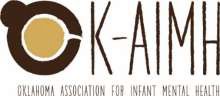 Minutes of April 14, 2023 Board of Directors Meeting  Virtual via ZoomThe meeting was called to order at 9:05a.m. by President Tish Dehart. Quorum was established. In attendance: Directors: Lucia Ciciolla, Tish Dehart, LaToyia Williams, Linda Manaugh, Teresa Berg, John Delara, Cynthia Mooney, Kevin Evans, Paula Koos, Juli Skinner, Brandi Duden, Desiree Doherty, Elizabeth Bard, Tamra Crabtree, Monika Turek Guests: Audra Haney, Valerie Isaacs, Brandi Elwood (Fall Conference Chair), Stephanie Butterfield, Amber Masters, Amy Chlouber, Angela FultzStaff: Carly Harris CONSENT AGENDAConsent agenda, minutes and the Finance report for March were presented. Linda Manaugh motioned to approve and Cynthia Mooney seconded. No discussion. Motion passed unanimously.COMMITTEE & DIRECTOR REPORTSPresident ReportOKAIMH and AECM Team Re-grant Budget has been submitted - $9000 to do our projectPlanning to do surveys with providers – still developing questionnairesPlanning to do focus groups/conversations with families Next steps - get together with agencies and people in the field to expedite. DEI Officer Report – LaToyia Williams Minority Health MonthLaToyia is attending and presenting at the Blood at the Roots event this weekProvided presentation on Social-Emotional Learning and Equity 5 core competencies: self-awareness, self-management, social awareness, relationship skills, and responsible decision-makinghttps://www.youtube.com/watch?v=Y-XNp3h3h4A Committee Chair ReportsCommunications. Chair: Brandi Duden Carly presented updateWebsite update – on track to roll out May 1 Stephanie been promoting early childhood endorsement on social media channels; will start promoting for the Fall conferenceFall Conference. Chair: Brandi Elwood Conference Theme: Healing Through ConnectionDr. Marva Lewis as keynote speaker, “Therapeutic cultural routines and rituals.” Working on save the date flyer with StephanieGathering sponsors and choosing food vendors. Next meeting is Monday April 24. Looking for more volunteers! Endorsement Strategy Group. Chair: Autumn Cooper (not in attendance) – update by TishFlyer going out to membership for Early Childhood Endorsement launch – May 12 following the May board meeting at 10am.First ECE cohort will attend to supportFinance. Chair: Monika Turek Financial policies were sent out to Board to reviewChanges to add checks and balances – how funds requested/approved, segregation of duties, limits on what approval levels are necessary for different dollar amounts, process for credit cards, invoicing policies, finance request formGenerally boiler-plate language typical for organizationsJennifer deserves much of the credit for the work on the financial policies manualQuestion – role of president in approving purchases – needs to be done in consultation with the treasurerQuestion – moving budget line items – modifications less than 25% do not need approvalVote for approval: Motion to approve the updated financial policies made by Linda Manaugh; seconded by Paula Koos. Motion passed unanimously by roll call.Governance. Chair: Juan Delara. No formal update. Linda Manaugh – will be able to give update in next month about policies she’s been working onSustainability. Chair: Paula Koos. No formal update. Committee needs new members – let her know about interest in joining Workforce Development. Chair: Monika TurekBrainstormed at meeting about ways to improve burn out and prevent attrition of workforce. Next meeting will be April 20 – ask Carly to be added to the invite if you want to attendCynthia Mooney - Upcoming webinar on April 27th about the Mental Health Workforce Crisis for anyone who is interested: https://nihcm.org/events/the-mental-health-workforce-crisis?utm_source=NIHCM+Foundation&utm_campaign=bf7b24f109-042723_mental+health+workforce&utm_medium=email&utm_term=0_6f88de9846-bf7b24f109-167847736 Alliance Call. April call – Tish and LaToyia attended Reflective supervisor categories – addressing the pushback about previous changes regarding who could provide RS/C. Lost membership due to this change. New proposal for “Endorsed RS/C Category” that will include all people that are able to provide RS/CIf IMH Specialist or Family Specialist – can be ERC – can give RS/C and receive from anyone in ERC category. No testing should be required. Want to roll out in the Fall to be in effect April 2025.Julia Albrecht – volunteered to do special call to clarify RS/C endorsement categories. Also has regular calls on Thursdays at 12pm to support EndorsementBusinessEd updates (on vacation)Will have updates on executive director and IECMH Workforce Listening sessionsBoard succession planning Liz will share spreadsheet that keeps the list of board members and when their terms endStart to keep a list of roles we want to be filling and potential people we could recruitWant to maintain diversity and diverse perspective for the board. Might include people not focused on IMH to bring more depth and diversity; also to include people involved with ECE Linda Manaugh – Should be a Board Governance activity to keep track. Will review in Governance committee – 9:30 am on first Friday of month. AnnouncementsPaula Koos – asked for update on the HIE Passed; still lots of discussions to be had. Looking to amendments. Next month after OKAIMH board meeting will be the ECE endorsement roll outChildren’s Mental Health Awareness Week is May 7-13 – Cynthia Mooney and Children’s Behavioral Health Partnership can help support if cities do not have things planned. Public Comment1.  Valerie Isaacs - Dutch brothers in Tulsa – purchases today go to support CAS and Safe Babies Court TeamNext Board meeting is second Friday in May on Zoom in @ 9:00a.m. Motion to adjourn made by Linda Manaugh; seconded by Monika Turek. Motion passed unanimously.  Meeting adjourned at 9:59 a.m. by Tish DehartSubmitted by Lucia Ciciolla